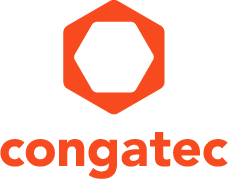 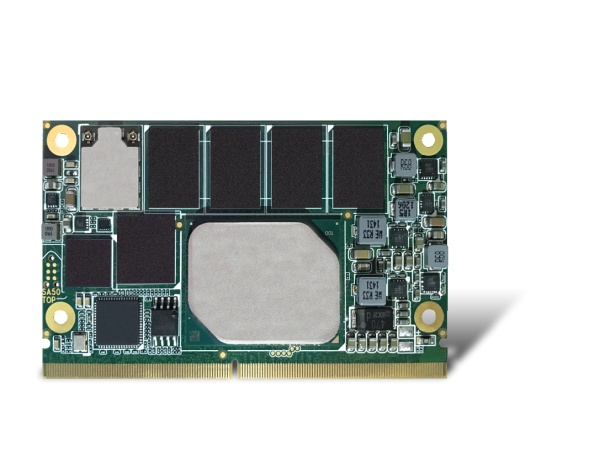 Texto y fotografía disponible en: http://www.congatec.com/press
Product video available at:http://www.congatec.com/smarc-video Introducción del nuevo productocongatec presenta su primer módulo SMARC 2.0Nuevos procesadores de baja potencia con nuevo factor de forma Deggendorf, Alemania, 25 de octubre de 2016 * * *  congatec, empresa líder en tecnología de módulos embebidos, single board computer y servicios de diseño y fabricación de equipos embebidos, ha anunciado hoy sus módulos del tamaño de una tarjeta de crédito para la nueva especificación SMARC 2.0. Se basan en los nuevos procesadores Intel® Atom ™ Celeron® y Pentium® de 14nm (conocidos como Apollo Lake) también lanzados hoy. Los nuevos COM (Computer-on-Modules) conga-SA5 no sólo establecen nuevos estándares en términos de rendimiento de procesador de baja potencia, sino también impresionan con interfaces inalámbricas pre-integradas en el módulo para conectividad IoT. Esto es único en módulos COM. También único es el conjunto de características mejorado y particularmente rico de la nueva especificación SMARC 2.0, que ofrece importantes avances en tecnología y rendimiento, por lo que SMARC 2.0 reemplazará pronto a los anteriores diseños SMARC 1.1. Los desarrolladores y fabricantes de equipos originales (OEMs) se benefician de un módulo estándar completamente nuevo con más funcionalidades preintegradas, haciendo el diseño de la placa portadora considerablemente más fácil y más eficiente.El CEO de congatec Jason Carlson está muy satisfecho con el primer producto SMARC 2.0: "Como editores de la especificación SMARC 2.0, hemos puesto una gran cantidad de conocimientos y compromiso en el desarrollo de esta nueva especificación SGET. Ahora, este compromiso está dando sus primeros frutos: El módulo conga-SA5 es nuestro primer producto dentro de este nuevo estándar. Estamos orgullosos de haber tenido éxito en este lanzamiento, después del corto período trascurrido desde junio a septiembre, posiblemente como la primera empresa en todo el mundo, justo a tiempo para el lanzamiento de los nuevos procesadores Intel® Atom ™ Celeron y Pentium de 14nm. Sin embargo, lo que es aún más importante para nosotros es que también somos capaces de ofrecer a nuestros clientes la oportunidad de un tiempo de salida al mercado especialmente rápida".En un futuro próximo congatec también lanzará los primeros kits de iniciación SMARC 2.0. La edición de este kit será limitada, por lo que se aconseja pre-ordenar ya. Así mismo, las revisiones gratuitas para los diseños existentes de placas portadoras SMARC 1.1 ya pueden ser solicitadas.Los detalles técnicosLos nuevos módulos conga-SA5 SMARC 2.0 utilizan los procesadores Intel® Atom ™ x5 E3930, x5-E3940 y x7-E3950 con rango de temperatura ampliado de -40 ° C a + 85 ° C, o el procesador Intel® Celeron® N3350 o los procesadores de cuatro núcleos Intel® Pentium® N4200. Todas las variantes integran gráficos Intel Gen 9 para hasta tres pantallas de alta resolución 4k que se pueden conectar a través de LVDS de doble canal, eDP, DP++ o MIPI DSI. Los módulos proporcionan hasta 8 GB de RAM LPDDR4 con alto ancho de banda que llega hasta 2400 MT / s.A través de la interfaz estandarizada M2 1216, la conectividad inalámbrica IoT se convierte en una característica estándar opcional de los nuevos módulos congatec SMARC 2.0. De acuerdo con los requerimientos de las aplicaciones, los módulos de conectividad pueden ser WLAN 802.11 b / g / n / ac de 2,4 GHz y 5 GHz de doble banda y Bluetooth Low Energy (BLE), así como incorporar comunicación adicional NFC. Los nuevos módulos SMARC 2.0 además ofrecen 2x Gigabit Ethernet con soporte en tiempo real basado en hardware a través de PTP (Precision Time Protocol). Para los diseños altamente integrados se incorporan hasta 128GB de almacenamiento no volátil en el módulo utilizando la potente interfaz eMMC 5.0, duplicando el ancho de banda hasta 3,2 Gbit / s (en lectura) en comparación con eMMC 4.0 para tiempos de arranque más cortos y carga de datos más rápida. Para un almacenamiento adicional, dispone de un SATA (6Gbps) y SDIO. Futuras extensiones se pueden conectar a través de 4 líneas PCIe, 2x USB 3.0 y 4x USB 2.0. Otras interfaces incluyen 2x SPI, 4x COM, así como dos entradas de cámara MIPI CSI. Las señales de audio se realizan a través de HDA.Todos los módulos son compatibles con Windows 10, incluyendo la gama completa Windows 10 IoT y Android para aplicaciones móviles. Para una entrada más simple en el mundo 2.0 SMARC, congatec pronto ofrecerá un kit de inicio rápido, así como una amplia gama de accesorios. Los amplios servicios EDM de congatec incluyendo el diseño de placas carrier específicas en función de la aplicación y sistemas de diseño, están simplificando enormemente el diseño de aplicaciones.El nuevo módulo conga-SA5 está disponible con las siguientes versiones de CPU:Para obtener más información acerca del nuevo módulo conga-SA5 SMARC:  http://www.congatec.com/en/products/smarc/conga-sa5.htmlAcerca de congatec AG
congatec AG, con sede central en Deggendorf (Alemania), es un proveedor líder de módulos informáticos industriales basados en los factores de forma estándar COM Express, Qseven y SMARC, así como de ordenadores de placa única y servicios EDM. Los productos de esta empresa ofrecen múltiples aplicaciones y se utilizan, por ejemplo, en las áreas de automatización industrial, tecnología médica, suministros para el sector del automóvil, aeronáutica y transporte. Los conocimientos básicos y técnicos incluyen funcionalidades BIOS extendidas de características únicas, junto con amplios paquetes de soporte de placa y controladores. A partir de la fase de diseño, los clientes reciben un apoyo adecuado a través de una gestión integral del ciclo de vida del producto. Los productos son fabricados por proveedores especializados de acuerdo con las más modernas normas de calidad. En la actualidad congatec cuenta con 177 empleados y con establecimientos situados en Taiwán, Japón, China, Estados Unidos, Australia y la República Checa. Para obtener más información, consulte en www.congatec.com o a través de Facebook, Twitter y YouTube.* * * Intel and Intel Atom, Celeron, and Pentium are registered trademarks of Intel Corporation in the U.S. and other countries.Reader Enquiries:Press Contact:congatec AGSAMS Network Christian EderMichael HennenPhone: +49-991-2700-0Phone: +49-2405-4526720info@congatec.comwww.congatec.es info@sams-network.comwww.sams-network.comProcesadorNúcleosIntel® Smart Cache [MB]Clock/ Burst[GHz]TDP [W]UnidadesEjecución GráficaIntel® Pentium® N4200421.1 / 2.5618Intel® Celeron® N3350211.1 / 2.4612Intel® Atom™ x7-E3950421.6 / 2.01218Intel® Atom™ x5-E3940421.6 / 1.89 12Intel® Atom™ x5-E3930211.3 / 1.86.512